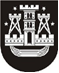 KLAIPĖDOS MIESTO SAVIVALDYBĖS TARYBASPRENDIMASDĖL KLAIPĖDOS MIESTO KAPINIŲ STATUSO2015 m. gruodžio 22 d. Nr. T2-334KlaipėdaVadovaudamasi Lietuvos Respublikos vietos savivaldos įstatymo 18 straipsnio 1 dalimi ir 6 straipsnio 26 dalimi, Kapinių tvarkymo taisyklių, patvirtintų Lietuvos Respublikos Vyriausybės 2008 m. balandžio 19 d. nutarimu Nr. 1207 „Dėl Lietuvos Respublikos žmonių palaikų laidojimo įstatymo įgyvendinamųjų teisės aktų patvirtinimo“, 6 punktu ir Klaipėdos miesto savivaldybės tarybos 2015 m. rugsėjo 24 d. sprendimu Nr. T2-228 „Dėl Leidimų laidoti išdavimo, laidojimo ir viešųjų kapinių lankymo Klaipėdos kapinėse tvarkos aprašo patvirtinimo“, Klaipėdos miesto savivaldybės taryba nusprendžia:1. Suteikti veikiančių kapinių statusą šioms Klaipėdos miesto kapinėms:1.1. Joniškės kapinėms;1.2. Lėbartų kapinėms.2. Suteikti neveikiančių kapinių statusą šioms Klaipėdos mieste esančioms senosioms kapinėms:2.1. Klaipėdos senųjų kapinių komplekso senosioms kapinėms (Klaipėdos miesto savivaldybės tarybos 2000 m. gruodžio 21 d. sprendimu Nr. 218 suteiktas Skulptūrų parko pavadinimas);2.2. Klaipėdos senųjų kapinių, vadinamų Kopgalio kapinėmis, komplekso senosioms kapinėms;2.3. Melnragės kaimo pirmosioms senosioms kapinėms;2.4. Melnragės kaimo antrosioms senosioms kapinėms;2.5. Paupių kaimo senosioms kapinėms;2.6. Sendvario dvaro sodybos fragmentų pirmosioms senosioms kapinėms;2.7. Sendvario dvaro sodybos fragmentų antrosioms senosioms kapinėms;2.8. Sudmantų kaimo antrosioms senosioms kapinėms, vadinamoms Maro kapeliais;2.9. Tauralaukio kaimo senosioms kapinėms;2.10. Klaipėdos senųjų kapinių, vadinamų Vitės kapinėmis, komplekso senosioms kapinėms;2.11. Virkučių kaimo senosioms kapinėms;2.12. Bandužių kaimo senosioms kapinėms;2.13. Žardės kaimo senosioms kapinėms;2.14. Budelkiemio kaimo senosioms kapinėms;2.15. Lypkių kaimo senosioms kapinėms;2.16. Senosioms žydų kapinėms, vadinamoms Sinagogų;2.17. Smeltės kaimo I senosioms kapinėms;2.18. Smeltės kaimo II senosioms kapinėms;2.19. Smeltės kaimo III senosioms kapinėms;2.20. Smeltės kaimo IV senosioms kapinėms;2.21. Tauralaukio dvaro senosioms kapinėms;2.22. Girulių senosioms kapinėms;2.23. Barškių kaimo senosioms kapinėms.3. Pripažinti netekusiu galios Klaipėdos miesto savivaldybės tarybos 2007 m. rugpjūčio 2 d. sprendimą Nr. T2-266 „Dėl Klaipėdos miesto kapinių statuso“.4. Skelbti šį sprendimą Teisės aktų registre ir Klaipėdos miesto savivaldybės interneto svetainėje.Savivaldybės meras Vytautas Grubliauskas